 Niedersachsen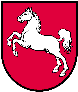 Verbesserung des NährstoffeinsatzesAuszahlungsantrag/VerwendungsnachweisAn dieLandwirtschaftskammer NiedersachsenSG 2.1.1Mars-la-Tour-Str. 1-1326121 OldenburgAktenzeichen IVN-_________Förderregistriernummer1. Begünstigte/r, Unternehmenssitz2. Bankverbindung	Die Bankverbindung hat sich gegenüber dem Förderantrag geändert.3. Beantragung der AuszahlungEs wird eine Auszahlung entsprechend der nachgewiesenen förderfähigen Ausgaben beantragt.4. Zusammenstellung Einnahmen und Ausgaben5. Erklärungen der antragstellenden Person/enAnlagen zutreffendes ankreuzenACHTUNG:Der Auszahlungsantrag ist bis zu dem in Ziff. 4.1 des Zuwendungsbescheides genannten Termin vorzule-gen, anderenfalls verfällt der Auszahlungsanspruch!NationNationNationBLBLLKLKLKGemeindeGemeindeGemeindeBetriebBetriebBetriebBetrieb27603Name/Bezeichnung:Vorname:Straße/HausNr./Zusatz:Ortsteil:PLZ/Ort:Kontoinhaber:IBAN:EURAusgaben (brutto)Eigenmittel-Freies Kapitalmarktdarlehen-Unbare Eigenleistungen-Zuschuss entsprechend der nachgewiesenen förderungsfähigen Ausgaben-=0Die Belegübersicht umfasst alle Rechnungen, die sich auf das Vorhaben beziehen. Die Rechnungsbelege sind fortlaufend nummeriert.Die nicht förderungsfähigen Positionen sind auf den Rechnungen gekennzeichnet und herausgerechnet. Die Ausgaben waren notwendig. Es wurde wirtschaftlich und sparsam verfahren.Die Belegübersicht enthält keine Rechnungen, die sich nicht auf das Vorhaben beziehen.  Ja    Nein Ja    Nein Ja    NeinDas Vorhaben ist abgeschlossen und bezahlt. Ja    NeinDas Vorhaben wurde  ohne Änderungen durchgeführt. mit genehmigten Änderungen durchgeführt. Ja    Nein Ja    NeinDie Zuwendung wurde zweckentsprechend verwandt, der beabsichtigte Zuwendungszweck wurde erreicht. Ja    Nein Ort, DatumUnterschrift/en (Antragstellende bzw. vertretungsbe-rechtigte/bevollmächtigte Person oder aller Mitglieder einer GbR, UG (haftungsbeschränkt) bzw. Limited)Belegübersicht (auch als Excel-Datei an afp@lwk-niedersachsen.de)Bezahlte Rechnungen mit gekennzeichneten nicht förderungsfähigen Ausgaben und Kontoauszüge (jeweils in Kopie)Nachweis über wirtschaftliche Auftragsvergabe gem. Ziff. 3.1 ANBest-P (Auskunft zum Angebotsvergleich)